Художественно – эстетическое развитие: рисование«Украсим чашку»Цель: закреплять умения рисовать красками не традиционной техникой.Оборудование: изображение чашки, краски (зеленый, желтый, красный или синий цвета), ватные палочки, банка с водой, салфетки.Техника: рисование ватной палочкой (примакивание).Уважаемый родители, обращаем Ваше внимание, что при рисовании ребенок не должен выходить за контуры рисунка. Контролируйте правильность держания ватной палочки в руке.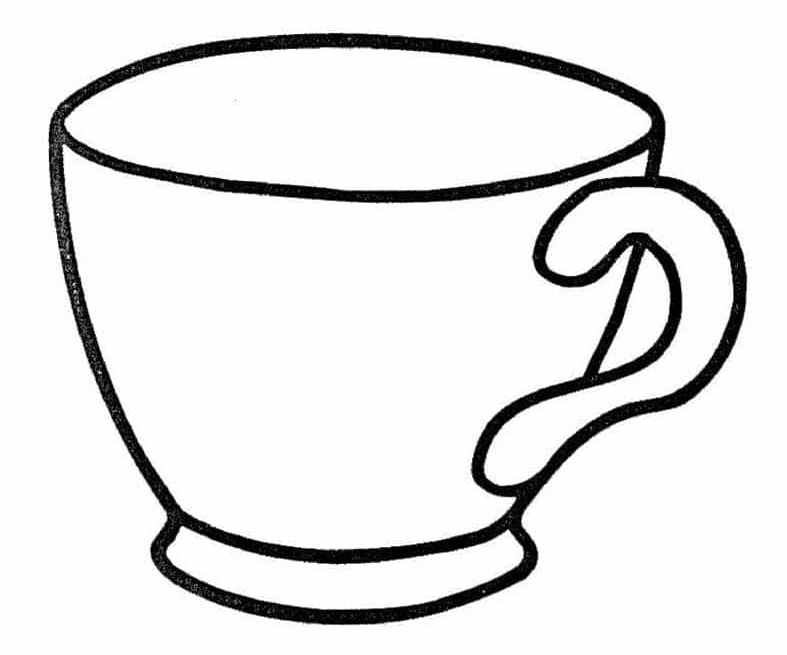 Приготовьте все, для занятия.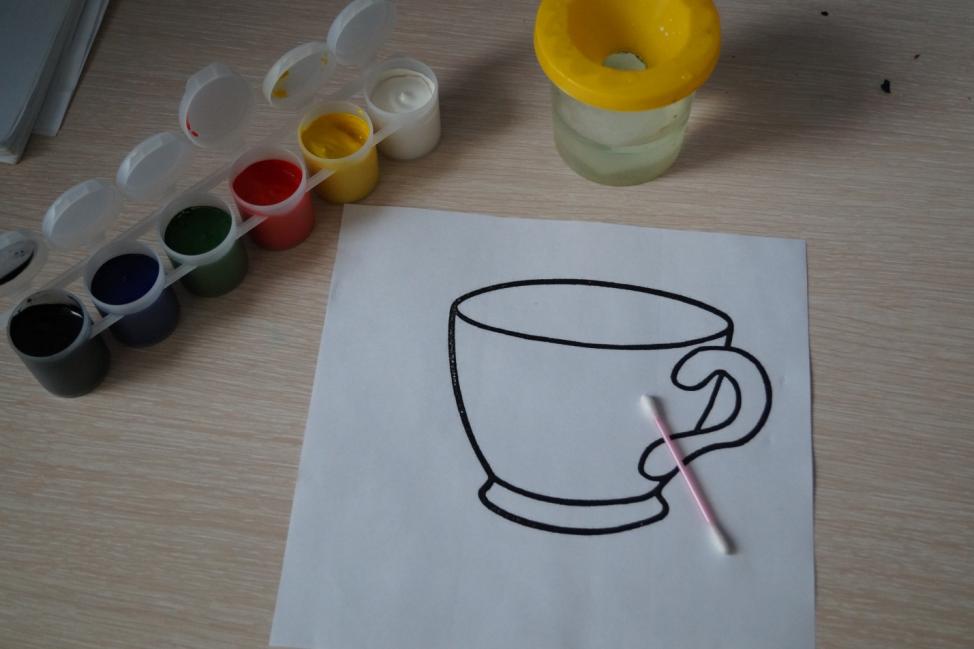 Обращаем внимание детей, как правильно взять ватную палочку.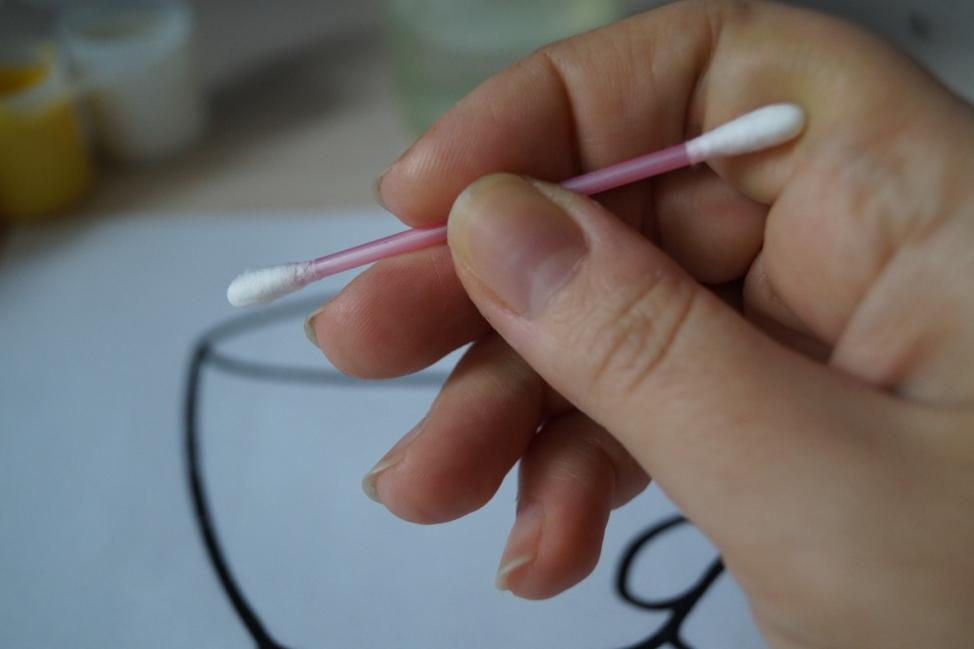 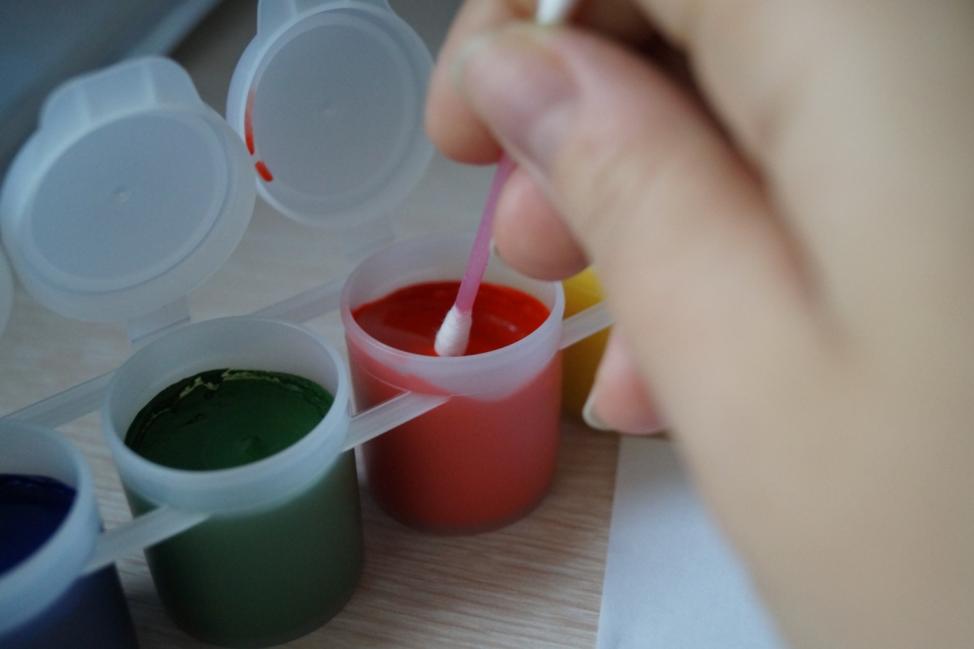 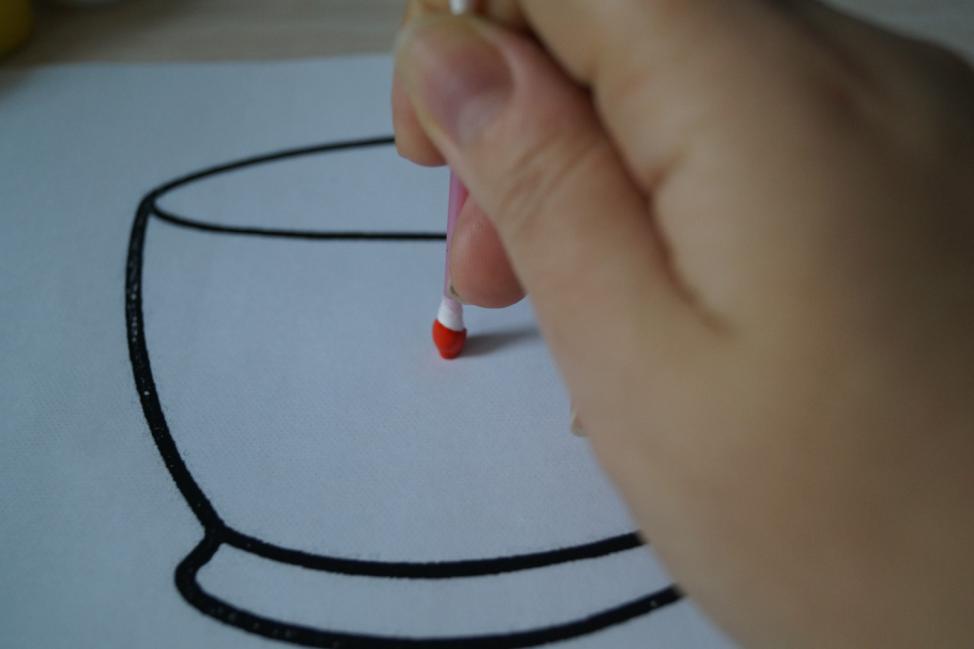 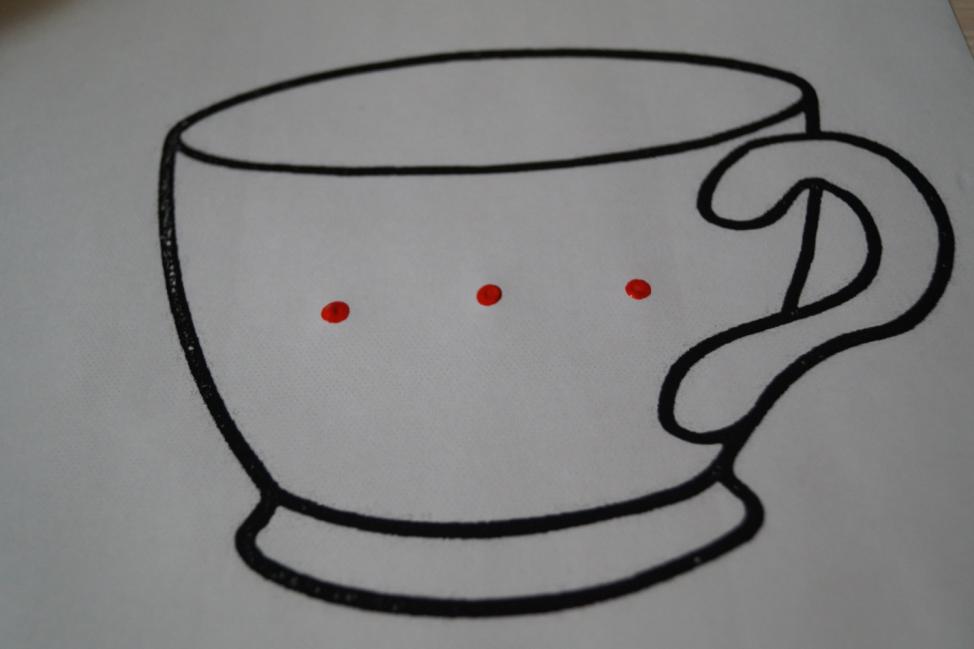 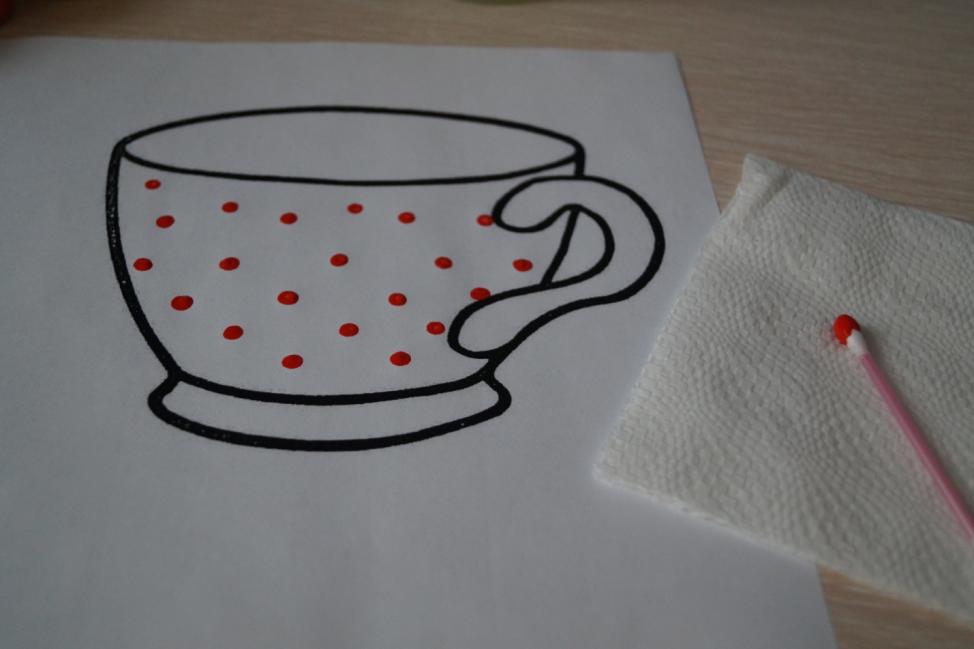 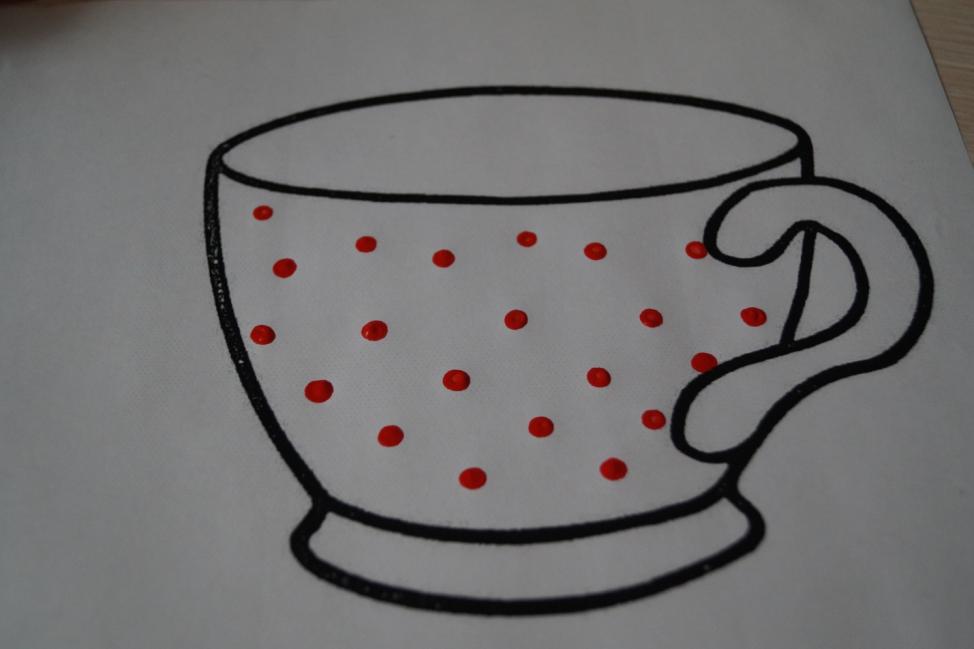 После занятия, спросите у ребенка «Что мы с тобой делали?», «Какого цвета украшение на чашке?»С нетерпением ждем ваших работ, присылайте в группу (Вайбер).